ΠΡΟΫΠΟΛΟΓΙΣΜΟΣ ΠΡΟΣΦΟΡΑΣΟ ΣΥΝΤΑΞΑΣ							Ο ΠΡΟΣΦΕΡΩΝΤΣΑΠΡΟΥΝΗΣ ΑΧΙΛΛΕΑΣΓΕΩΠΟΝΟΣΕΛΛΗΝΙΚΗ ΔΗΜΟΚΡΑΤΙΑ                            ΝΟΜΟΣ  ΦΘΙΩΤΙΔΑΣ                                             ΔΗΜΟΣ ΑΜΦΙΚΛΕΙΑΣ-ΕΛΑΤΕΙΑΣ                                                                                                                           ΗΜΕΡΟΜΗΝΙΑ: 25-02-2020		                                                           ΔΗΜΟΣ ΑΜΦΙΚΛΕΙΑΣ ΕΛΑΤΕΙΑΣ   ΠΡΟΫΠΟΛΟΓΙΣΜΟΣ (ΜΕ Φ.Π.Α.): 2.999,96€                                          Α/ΑΕίδοςΚωδικοί CPVSΜον.ΠοσότηταΤιμή, €(20 κιλά)Σύνολο, €1Ζωοτροφές σκύλων15700000-520 Κιλά1382Ζωοτροφές για κουτάβια15700000-520 Κιλά24ΣύνολοΣύνολοΦ.Π.Α. 24%Φ.Π.Α. 24%Σύνολο με Φ.Π.Α.Σύνολο με Φ.Π.Α.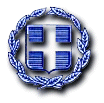 